บันทึกข้อความ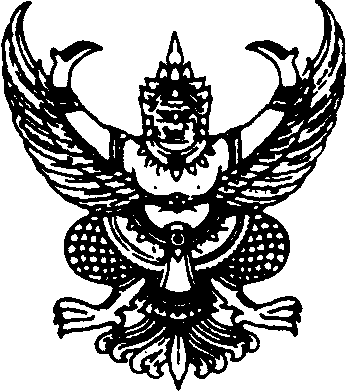 ส่วนราชการ    สำนักปลัด องค์การบริหารส่วนตำบลบางมะพร้าว   ที่   ชพ 75901/-	วันที่    2  ตุลาคม  2563        เรื่อง   	รายงานสถิติการให้บริการศูนย์ข้อมูลข่าวสารของราชการ ประจำปีงบประมาณ พ.ศ. 2562เรียน	นายกองค์การบริหารส่วนตำบลบางมะพร้าว	ด้วยองค์การบริหารส่วนตำบลบางมะพร้าวได้จัดตั้งศูนย์ข้อมูลข่าวสารของราชการ ตามพระราชบัญญัติข้อมูลข่าวสารของราชการ พ.ศ. 2540 มาตรา 9 ที่กำหนดให้หน่วยงานของรัฐต้องจัดให้มีข้อมูลข่าวสารของราชการไว้ให้ประชาชนเข้าตรวจดู ซึ่งเป็นการรับรองสิทธิการได้รับรู้ของประชาชน ให้ประชาชนได้มีโอกาสรับรู้ข้อมูลข่าวสารเกี่ยวกับการดำเนินการต่าง ๆ ของรัฐ โดยกำหนดให้หน่วยงานของรัฐต้องจัดให้มีข้อมูลข่าวสารของราชการไว้ให้ประชาชนเข้าตรวจดูได้ สำนักปลัด องค์การบริหารส่วนตำบลบางมะพร้าวขอรายงานสถิติของผู้เข้ารับบริการศูนย์ข้อมูลข่าวสารของราชการ องค์การบริหารส่วนตำบลบางมะพร้าว ประจำปีงบประมาณ พ.ศ. 2563 ดังนี้จึงเรียนมาเพื่อโปรดทราบ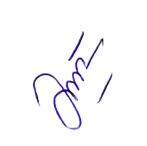 (นางสาวอัญชลี  ดึงสุวรรณ)นิติกรปฏิบัติการความเห็น   หัวหน้า…ความเห็น   หัวหน้าสำนักปลัด............................................................................................................................................................................................................................................................................................................................................................	(ลงชื่อ) 	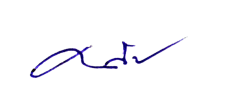 (นางสาวศศิชา  สุขยุพักตร์)หัวหน้าสำนักปลัดความเห็น   ปลัดองค์การบริหารส่วนตำบลบางมะพร้าว.............................................................................................................................................................................. ..............................................................................................................................................................................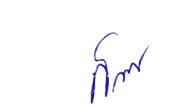 	(ลงชื่อ) (นางสาวสุณิสา  ขันสมาน) ปลัดองค์การบริหารส่วนตำบลบางมะพร้าวความเห็น   นายกองค์การบริหารส่วนตำบลบางมะพร้าว.............................................................................................................................................................................. ..............................................................................................................................................................................	(ลงชื่อ) 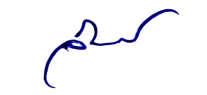 (นายสันต์  ฉิมหาด)   นายกองค์การบริหารส่วนตำบลบางมะพร้าวเดือนพ.ศ.จำนวนผู้เข้ารับบริการ (คน)ตุลาคม2562-พฤศจิกายน25621ธันวาคม2562-มกราคม2563-กุมภาพันธ์2563-มีนาคม2563-เมษายน2563-พฤษภาคม2563-มิถุนายน25631กรกฎาคม25631สิงหาคม25631กันยายน2563-รวม4